ПОРТФОЛИО ВЫПУСКНИКА ФАКУЛЬТЕТА ТОВІ. Общие сведения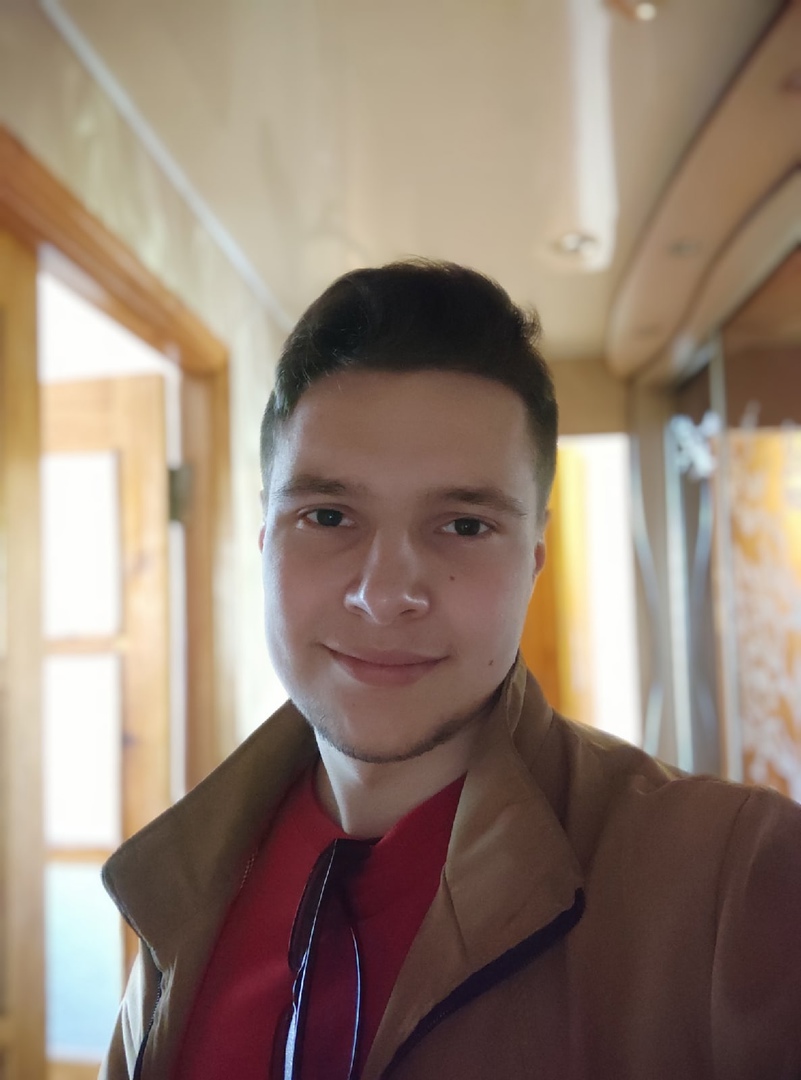          Место для фото                ІІ. Результаты обученияІІІ. СамопрезентацияФамилия, имя, отчество   Ковалько Евгений ЮрьевичДата рождения/гражданство03.03.2000 / РБФакультетТОВСпециальностьФХМПСемейное положениеНе женатМесто жительства (указать область, район, населенный пункт)Минская область, Копыльский р-н, аг. СемежевоE-mailkovalko1974@mail.ruСоциальные сети (ID)*Моб.телефон/Skype*+375(33)3353007Основные дисциплины по специальности, изучаемые в БГТУДисциплины курсового проектирования1. Подтверждение соответствия;2. Оптические методы и приборы контроля качества продукции;3. Хроматография и электрофорез;4. Системы управления качеством;5. Химико-аналитический контроль;6. Метрология;7. Техническое нормирование и стандартизация;8. Статистические методы управления качеством;9. Механические и термические методы контроля качества продукции;10.Методы и средства испытаний материалов и изделий ЭиЭП;11. Организация и технология испытаний;12. Квалиметрия систем, процессов и продукции;13. Требования безопасности при сертификации промышленных товаров;14. Радиохимия;15. Резонансные методы;16. Неразрушающий контроль;17.Технология промышленных товаров.1. Организация и технология испытаний;2. Методы и средства испытаний материалов и изделий;3. Механические и термические методы контроля качества продукции;4. Техническое нормирование и стандартизация;5. Экономика и управление на предприятиях.6. Подтверждение соответствияСредний балл по дисциплинам специальности7,6Места прохождения практикиОАО «Керамин», Государственное предприятие  «Институт НИИСМ»,Владение иностранными языками (подчеркнуть необходимое, указать язык); наличие международных сертификатов, подтверждающих знание языка: ТОЕFL, FСЕ/САЕ/СРЕ, ВЕС и т.д.начальный;элементарный; средний (английский);продвинутый;свободное владение.Дополнительное образование (курсы, семинары, стажировки, владение специализированными компьютерными программами и др.)Свободное владение Microsoft OfficeНаучно-исследовательская деятельность (участие в НИР, конференциях, семинарах, научные публикации и др.)Общественная активностьСостоял в волонтерском отряде Жизненные планы, хобби и сфера деятельности, в которой планирую реализоватьсяПланирую реализоваться, как высококвалифицированный специалист, в сфере контроля качества продукции, пополнять свои знания и приобретать новые профессиональные навыки в данной сфере. Жизненные планы: саморазвитие и самосовершенствование, изучение новых направлений деятельности, получение второго высшего экономического/юридического. Легко нахожу общий язык с людьми, стрессоустойчив, легко обучаем, ответственен, целеустремлен. Хобби: чтение, игра на гитаре.Желаемое место работы (область/город/предприятие и др.)г. Минск, г. Брест